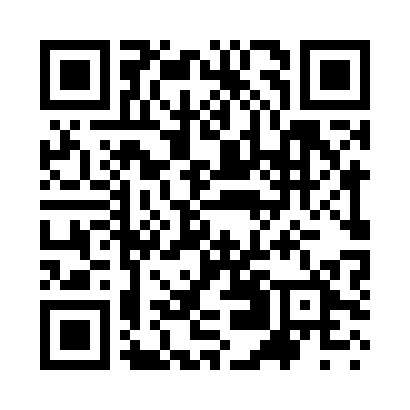 Prayer times for Casilda, ArgentinaWed 1 May 2024 - Fri 31 May 2024High Latitude Method: NonePrayer Calculation Method: Muslim World LeagueAsar Calculation Method: ShafiPrayer times provided by https://www.salahtimes.comDateDayFajrSunriseDhuhrAsrMaghribIsha1Wed6:147:381:024:026:247:442Thu6:157:391:024:016:237:433Fri6:167:401:014:016:237:424Sat6:167:411:014:006:227:415Sun6:177:411:013:596:217:406Mon6:187:421:013:596:207:407Tue6:187:431:013:586:197:398Wed6:197:441:013:576:187:389Thu6:197:441:013:576:177:3810Fri6:207:451:013:566:177:3711Sat6:207:461:013:556:167:3612Sun6:217:461:013:556:157:3613Mon6:227:471:013:546:147:3514Tue6:227:481:013:546:147:3415Wed6:237:491:013:536:137:3416Thu6:237:491:013:536:127:3317Fri6:247:501:013:526:127:3318Sat6:257:511:013:526:117:3219Sun6:257:511:013:516:117:3220Mon6:267:521:013:516:107:3221Tue6:267:531:013:506:107:3122Wed6:277:531:013:506:097:3123Thu6:277:541:013:496:097:3024Fri6:287:551:023:496:087:3025Sat6:287:551:023:496:087:3026Sun6:297:561:023:486:077:2927Mon6:297:571:023:486:077:2928Tue6:307:571:023:486:077:2929Wed6:307:581:023:486:067:2930Thu6:317:581:023:476:067:2831Fri6:317:591:023:476:067:28